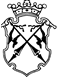 РЕСПУБЛИКА  КАРЕЛИЯАДМИНИСТРАЦИЯСОРТАВАЛЬСКОГО МУНИЦИПАЛЬНОГО РАЙОНАРАСПОРЯЖЕНИЕ     от «___» ____________ 2019 г.		                                                    № ___О предоставлении разрешения на условно разрешенный вид использования земельного участка  На основании заявления гр. Галина В.М. руководствуясь ст. 39 Градостроительного кодекса Российской Федерации, Соглашением о передаче органам местного самоуправления Сортавальского муниципального района осуществления отдельных полномочий по решению вопросов местного значения Вяртсильского городского поселения на 2019 год, правилами землепользования и застройки Вяртсильского городского поселения, заключением о результатах публичных слушаний от ________ и рекомендациями Комиссии по подготовке проекта правил землепользования и застройки от _____________.Предоставить разрешение на условно разрешенный вид использования «малоэтажная многоквартирная жилая застройка» для образуемого земельного участка площадью 2708 кв.м., расположенного в территориальной зоне «Ж1» - зоне индивидуальной жилой застройки по адресу: Российская Федерация, Республика Карелия, Вяртсильское городское поселение, пгт. Вяртсиля, ул. Дачная, д.10.Опубликовать настоящее распоряжение в газете «Ладога-Сортавала» и разместить на официальном сайте администрации Сортавальского муниципального района в сети Интернет.Глава администрации                                                                       Л. П. Гулевич